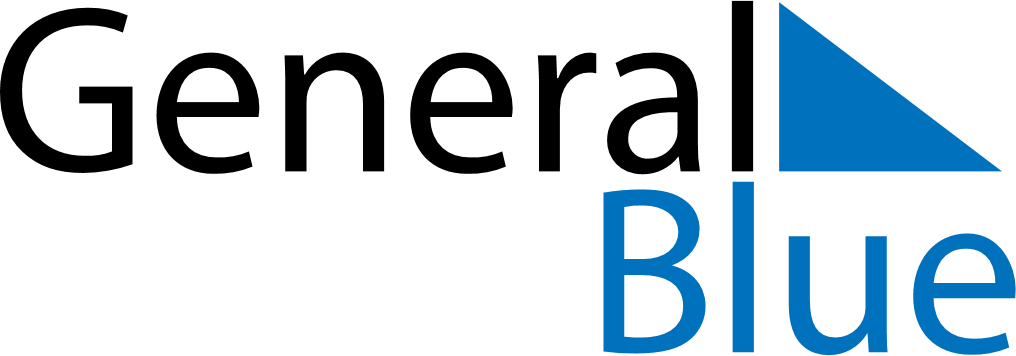 Weekly Meal Tracker December 15, 2024 - December 21, 2024Weekly Meal Tracker December 15, 2024 - December 21, 2024Weekly Meal Tracker December 15, 2024 - December 21, 2024Weekly Meal Tracker December 15, 2024 - December 21, 2024Weekly Meal Tracker December 15, 2024 - December 21, 2024Weekly Meal Tracker December 15, 2024 - December 21, 2024SundayDec 15MondayDec 16MondayDec 16TuesdayDec 17WednesdayDec 18ThursdayDec 19FridayDec 20SaturdayDec 21BreakfastLunchDinner